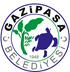         Gazipaşa Belediye Encümeninin 12.10.2022 tarih ve 368 sayılı kararı  ile uygun bulunan Koru mahallesi 2. Grup 1 Etap Geri Dönüşüm Arazi ve Arsa Düzenleme çalışması yapılan 3194 sayılı imar kanunun 18. madde imar uygulama bölgesi;1303 ada 1, 2, 3, 4, 5,1304 ada 1, 2, 1305 ada 1, 2, 3, 4,1306 ada 1,1307 ada 1, 2, 3, 4, 5, 6, 7, 8,1308 ada 1,1309 ada 1,1310 ada 1, 2, 3, 4,1311 ada 1, 2,1312 ada 1, 2, 3, 4,1313 ada 1,1314 ada 1,1315 ada 1, 2, 3, 4, 5,1316 ada 1, 2, 3, 4, 5, 1321 ada 1 nolu parseller;  166 ada 1, 167 ada 23, 24, 25, 26, 27, 28, 29, 30, 31, 32, 34, 35, 36, 37, 38, 39, 40, 41, 42, 43, 44, 45, 56, 58, 59, 60, 61, 62, 83, 86, 169 ada 11, 12, 13, 14, 15, 16, 17, 18, 19, 21, 22, 30, 31, 32, 33, 34 170 ada 1, 9999 ada 1, 2, 3, 4, 5 ve 6(ihdas parselleri) nolu kök kadastro parsellerine geri dönüştürülen alanda yapılan 3194 sayılı imar kanunun 18 ve 19 maddelerine göre hazırlanan imar uygulama dosyası, Antalya Büyükşehir Belediye Encümeninin 24.11.2022 tarih ve 1680 sayılı kararı ile uygun bulunmuş olup Gazipaşa Belediyesi tarafından 02.12.2022 ila 02.01.2023  tarihleri arasında 32(otuz iki)gün süre ile ilan tahtasına asılması hususunu OLUR'larınıza arz ederim.T.C.
GAZİPAŞA BELEDİYE BAŞKANLIĞI
İmar ve Şehircilik MüdürlüğüSayı    :E-60140007-115.01.07-2336002.12.2022Konu  :Koru Mah. 2. Grup 1. Etap Geridönüşüm ve İmar Uyg. Parselasyon Haritası Askı İlanıKoru Mah. 2. Grup 1. Etap Geridönüşüm ve İmar Uyg. Parselasyon Haritası Askı İlanıBAŞKANLIK MAKAMINA O L U RMehmetali YILMAZ
Belediye Başkanı